Thursday 23rd April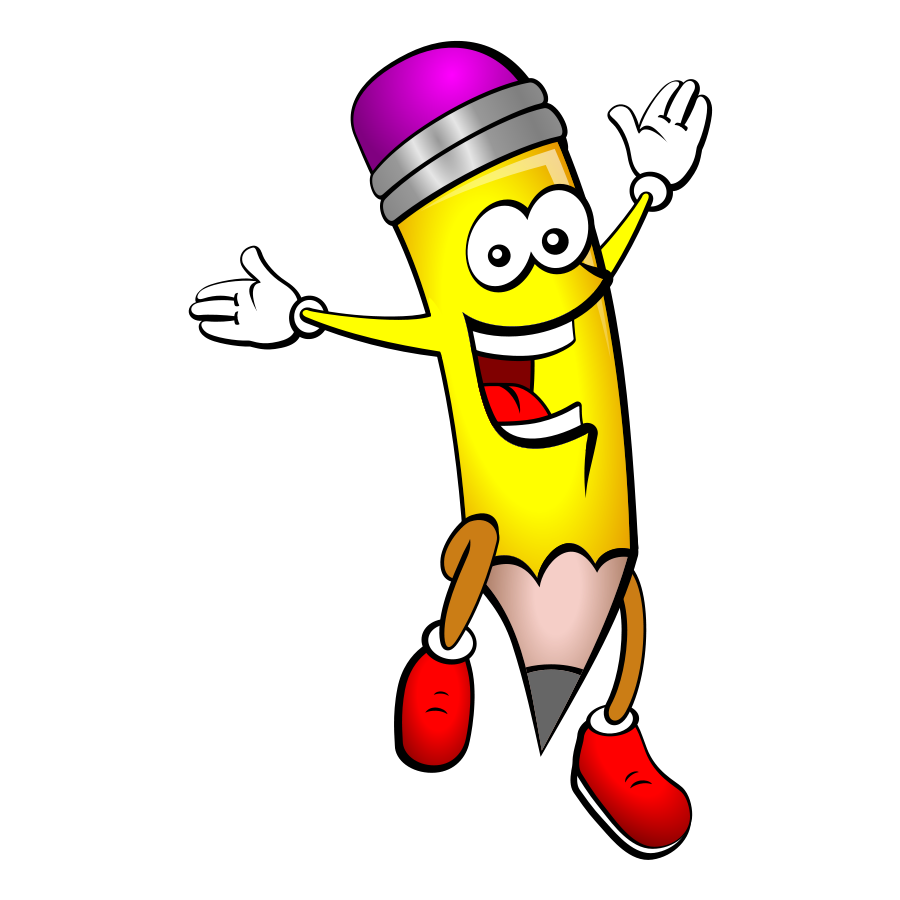 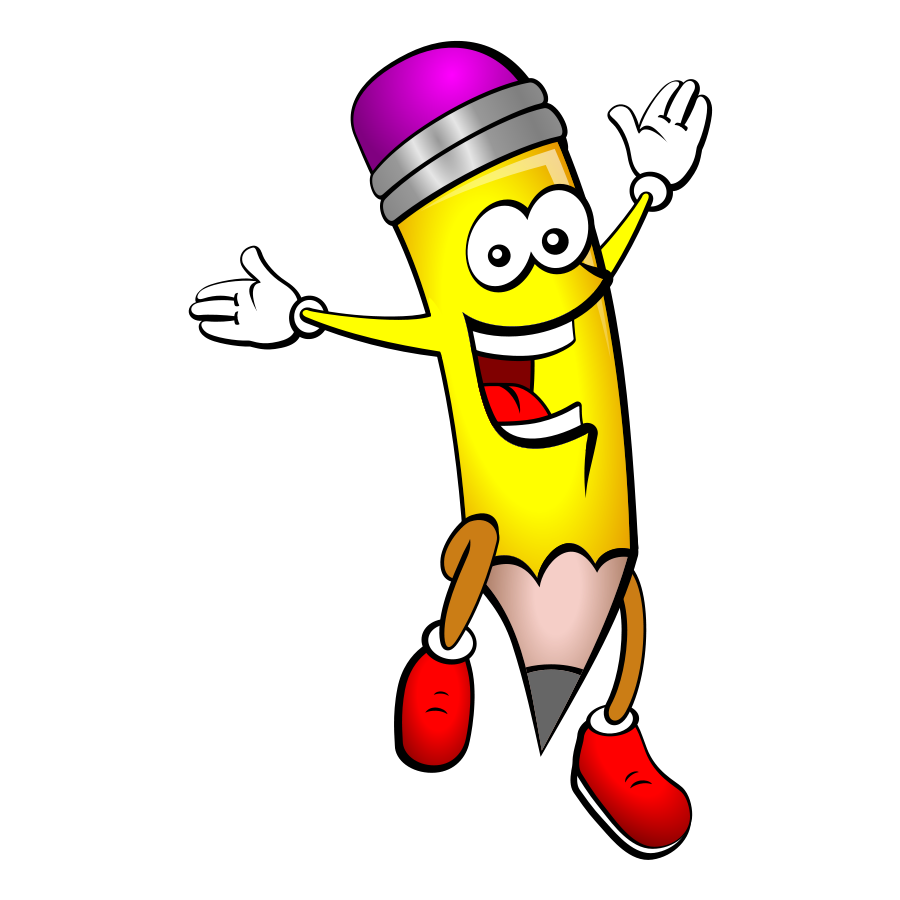 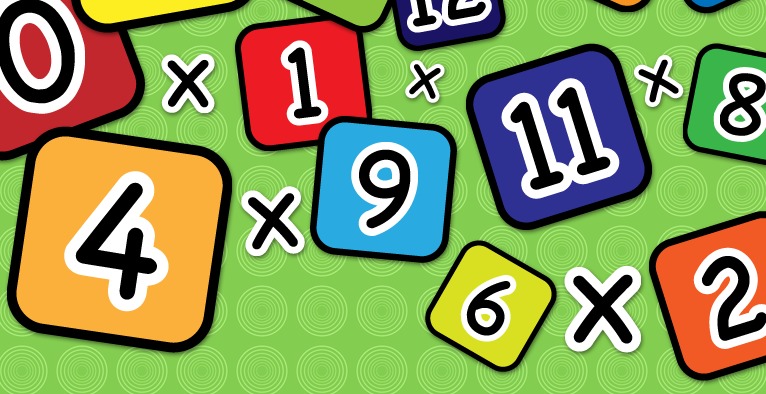 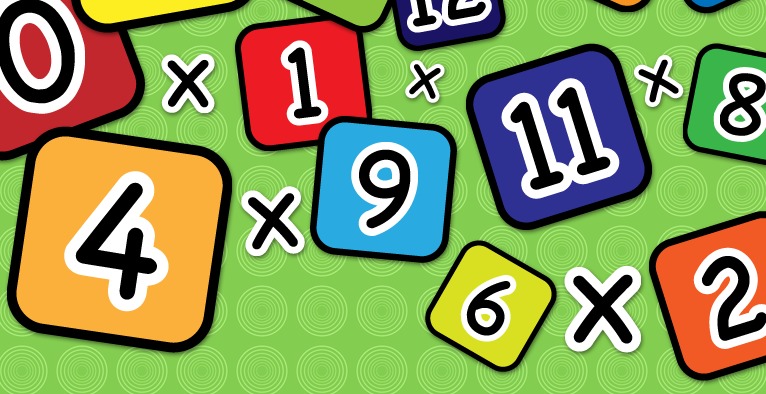 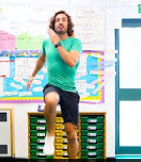 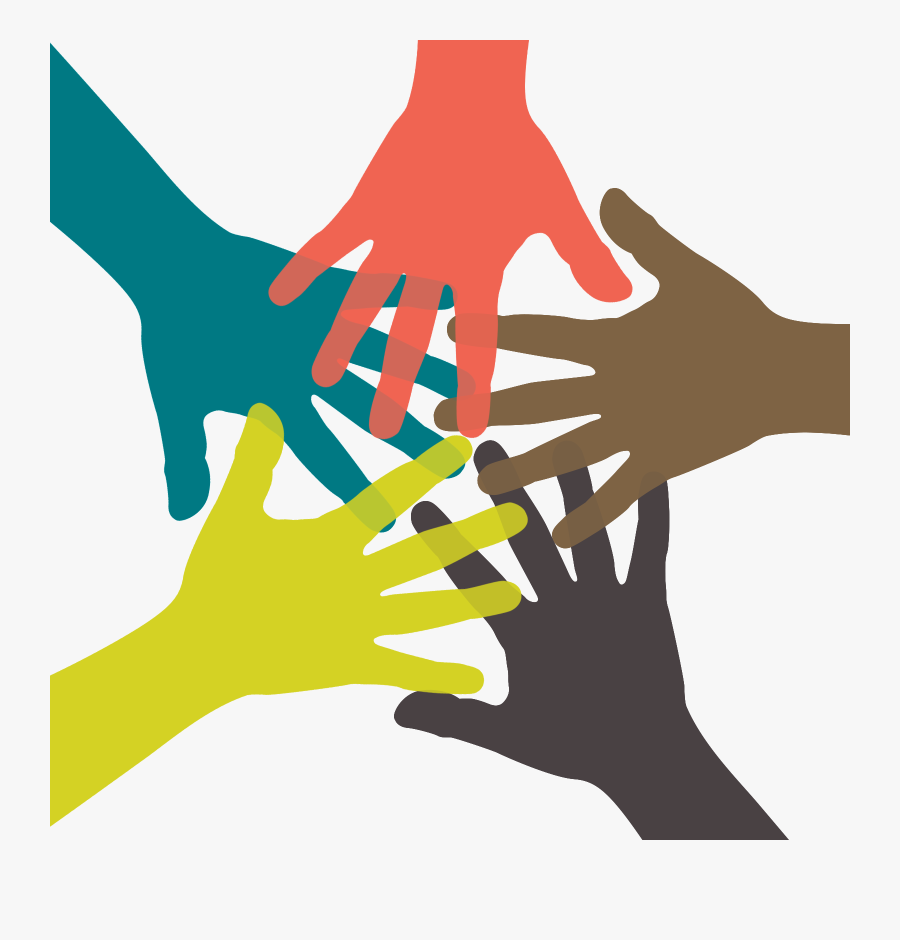 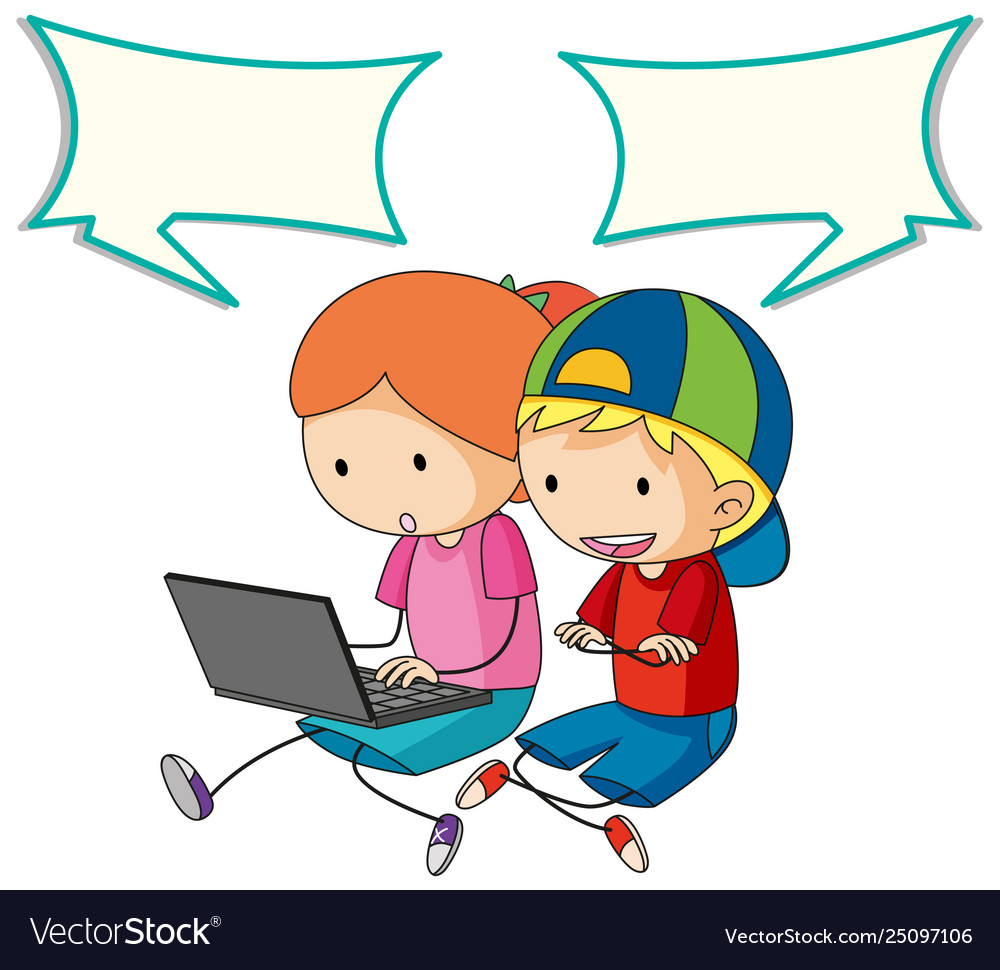 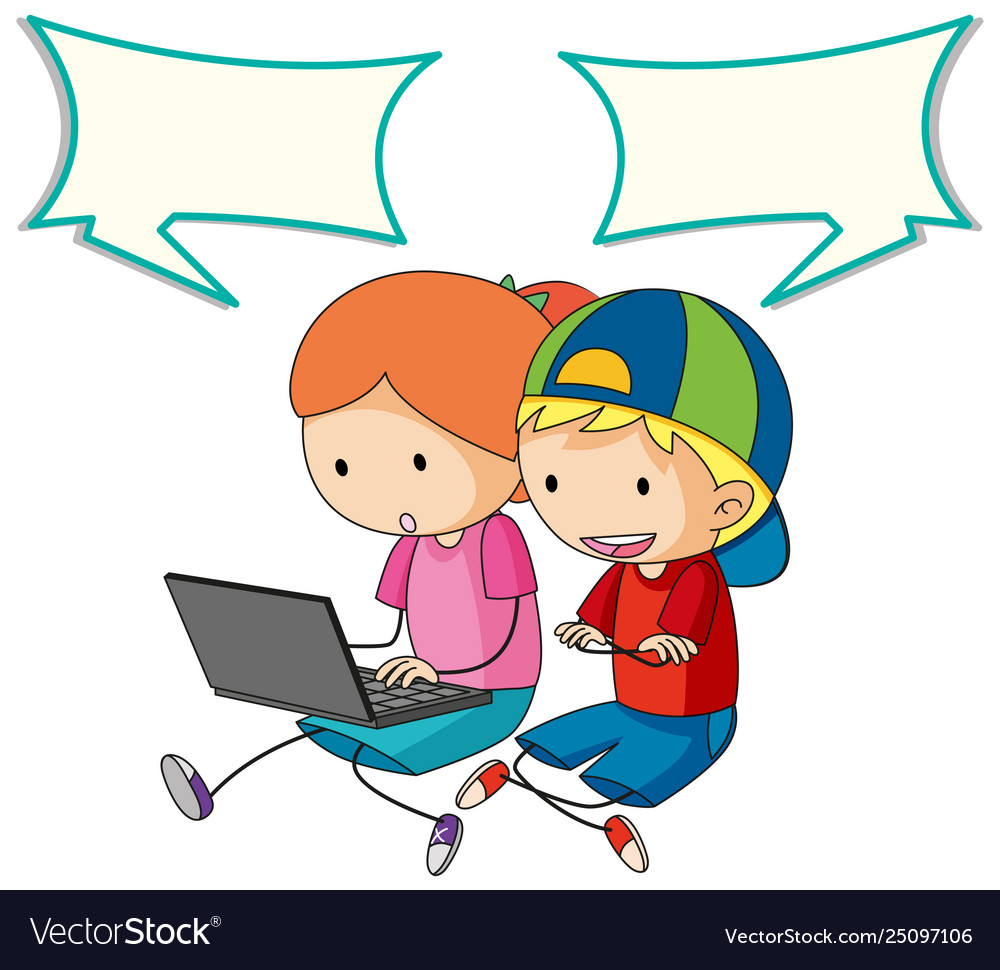 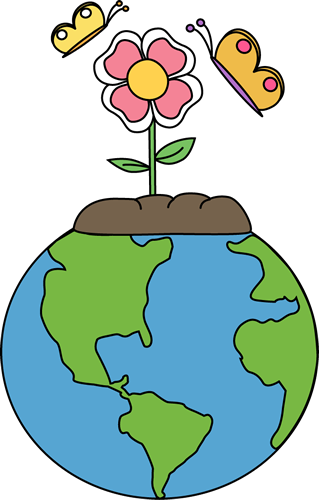 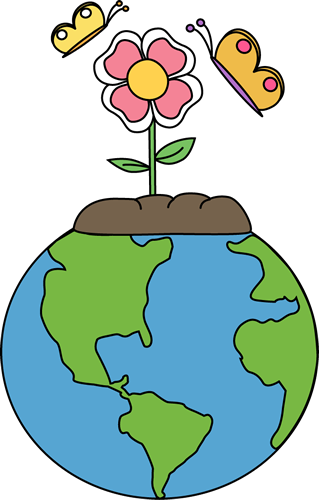 